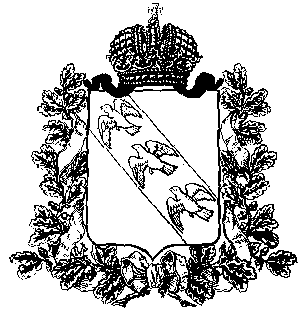 ПРЕДСТАВИТЕЛЬНОЕ СОБРАНИЕКОНЫШЕВСКОГО РАЙОНА КУРСКОЙ ОБЛАСТИ    307620, Курская область, п. Конышевка, ул. Ленина, 19, тел.: (47156) 2-12-00, факс (47156) 2-17-77 РЕШЕНИЕ     от 30 октября 2019 года	     п.Конышевка				№ 23О признании утратившим силу решения  Представительного Собрания Конышевского района Курской области от 14.02.2018г.  №233  «Об утверждении  Положения платных услугах муниципальным казенным учреждением культуры «Конышевский районный Дом культуры», (13.Сооружение культуры и отдыха)» В связи с передачей 13.Сооружение культуры и отдыха  на баланс муниципального казенного учреждения «Физкультурно-оздоровительный комплекс «Чемпион» Конышевского района Курской области», Представительное  Собрание Конышевского района Курской области  РЕШИЛО: 1. Признать утратившим силу решения  Представительного Собрания Конышевского района Курской области от 14.02.2018г. №233  «Об утверждении  Положения о платных услугах муниципальным казенным учреждением культуры «Конышевский районный Дом культуры», (13.Сооружение культуры и отдыха)».2. Настоящее  решение  вступает в  силу со дня его опубликования  на официальном сайте Администрации Конышевского  района Курской области  в информационно - телекоммуникационной сети «Интернет».Председатель Представительного СобранияКонышевского района Курской области			          А.И. ЛукьяноваГлава Конышевского района Курской области                            	     Д.А.Новиков